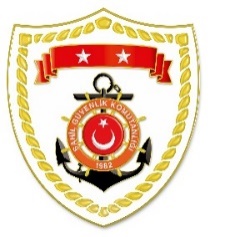 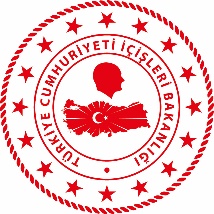 Karadeniz BölgesiMarmara BölgesiEge BölgesiAkdeniz BölgesiS.
NoTARİHMEVKİ VE ZAMANKURTARILAN SAYISIKURTARILAN/YEDEKLENEN TEKNE SAYISIAÇIKLAMA115 Temmuz 2021RİZE/Güneysu05.00--Meydana gelen sel felaketinde kaybolan 2 şahsın aranması faaliyetlerine devam edilmektedir.211 Ağustos 2021BARTIN-SİNOPKASTAMONU405-Sel felaketi sonrası mahsur kalan 405 vatandaşımız emniyetli bölgelere tahliye edilmiştir. Bölgede arama faaliyetlerine devam edilmektedir.S.
NoTARİHMEVKİ VE ZAMANKURTARILAN SAYISIKURTARILAN/YEDEKLENEN TEKNE SAYISIAÇIKLAMA104 Eylül 2021İSTANBUL/Kadıköy14.55--Fenerbahçe önlerinde 1 şahsın yolcu motorundan denize atladığının bildirilmesi üzerine müştereken icra edilen arama kurtarma faaliyetleri neticesinde bahse konu şahsın cansız bedenine deniz yüzeyinde ulaşılarak Haydarpaşa Numune Hastanesi morguna teslim edilmiştir.S.
NoTARİHMEVKİ VE ZAMANKURTARILAN SAYISIKURTARILAN/YEDEKLENEN TEKNE SAYISIAÇIKLAMA103 Eylül 2021İZMİR/Foça01.0059-Foça açıklarında Yunanistan unsurları tarafından Türk Karasularına bırakılan 2 can salı içerisindeki toplam 59 düzensiz göçmen kurtarılmıştır.203 Eylül 2021İZMİR/Özdere07.4031Havacılar Kampı önlerinde makine arızası nedeniyle sürüklenen özel bir tekne, içerisinde bulunan 3 şahıs ile birlikte yedeklenerek Özdere Balıkçı Barınağı’na intikal ettirilmiştir.303 Eylül 2021İZMİR/Foça18.1074-Foça açıklarında Yunanistan unsurları tarafından Türk Karasularına bırakılan 3 can salı içerisindeki toplam 74 düzensiz göçmen kurtarılmıştır.404 Eylül 2021MUĞLA/Datça15.5121-Datça açıklarında Yunanistan unsurları tarafından Türk Karasularına bırakılan 2 can salı içerisindeki toplam 21 düzensiz göçmen kurtarılmıştır.505 Eylül 2021İZMİR/Seferihisar00.3031Azmak Koyu açıklarında makine arızası nedeniyle sürüklenen özel bir tekne, içerisinde bulunan 3 şahıs ile birlikte yedeklenerek Sığacık Teos Marina’ya intikal ettirilmiştir.605 Eylül 2021ÇANAKKALE/Ayvacık20.1531Burunucu Burnu açıklarında makine arızası nedeniyle sürüklenen özel bir tekne, içerisinde bulunan 3 şahıs ile birlikte yedeklenerek Küçükkuyu Limanı’na intikal ettirilmiştir.S.
NoTARİHMEVKİ VE ZAMANKURTARILAN SAYISIKURTARILAN/YEDEKLENEN TEKNE SAYISIAÇIKLAMA103 Eylül 2021ANTALYA/Alanya18.051-Alanya ilçesinde yamaç paraşütü yaparken Alanya Kalesi’nin altında kayalık bölgeye düşen ve yardım talep eden 1 şahıs kurtarılarak Alanya Eğitim ve Araştırma Hastanesi’ne sevk edilmek üzere 112 Acil Sağlık Ambulansına teslim edilmiştir.  205 Eylül 2021ANTALYA/Kaş15.452-Kalkan Fırnaz Koyu önlerinde karadan ulaşımı bulunmayan bir mevkiide mahsur kalan ve yardım talebinde bulunan 2 şahıs kurtarılarak Kalkan Limanı’na intikal ettirilmiştir.